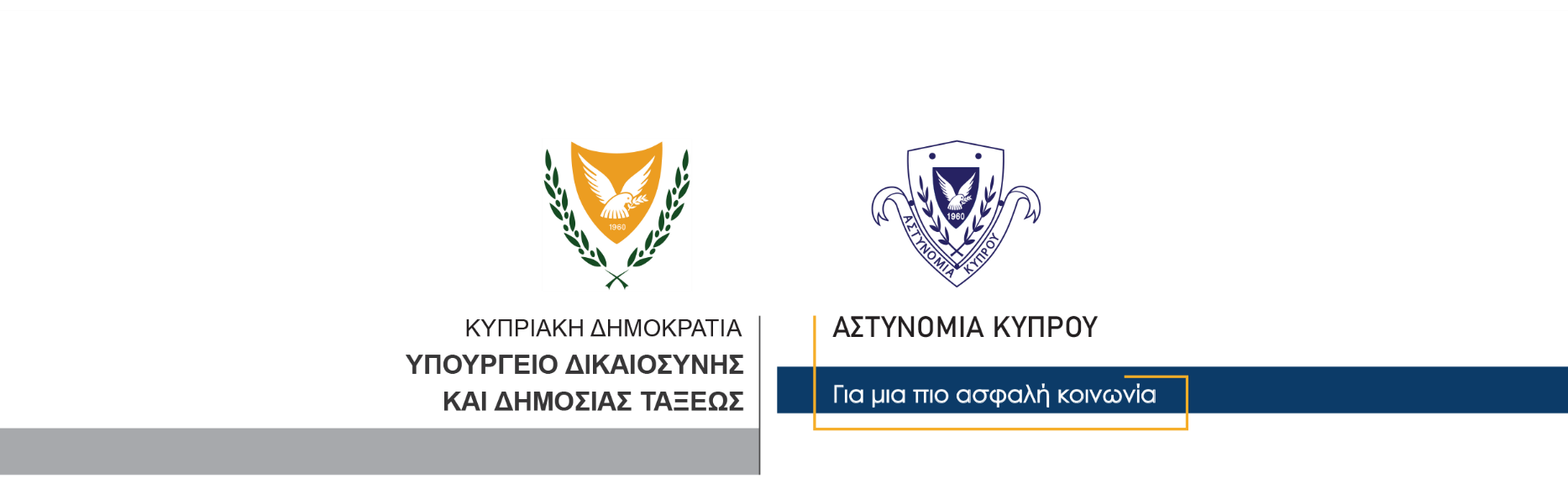 10 Μαρτίου, 2021   Δελτίο Τύπου 7 – Τις συνθήκες τραυματισμού 25χρονου σε τροχαία σύγκρουση στην Λευκωσία διερευνά η Αστυνομία	Τις συνθήκες κάτω από τις οποίες 25χρονος μοτοσικλετιστής τραυματίστηκε σοβαρά σε τροχαία σύγκρουση που συνέβη σήμερα στην Λευκωσία, διερευνά η Αστυνομία.	Το τροχαίο ατύχημα συνέβη γύρω στις 11.30 το μεσημέρι της Τετάρτης, στην οδό Μάρκου Δράκου, στην Λευκωσία, όπου κάτω από συνθήκες που διερευνώνται, η μοτοσικλέτα που οδηγούσε ο 25χρονος προσέκρουσε στο πίσω μέρος προπορευόμενου αυτοκινήτου, με αποτέλεσμα ο μοτοσικλετιστής να εκτιναχθεί και να χτυπήσει σε δεύτερο αυτοκίνητο που προπορευόταν του πρώτου οχήματος. Την ίδια ώρα, η μοτοσικλέτα του 25χρονου συγκρούστηκε με αυτοκίνητο που κινείτο στην αντίθετη κατεύθυνση και ακινητοποιήθηκε.Στη σκηνή έσπευσαν μέλη της Αστυνομίας για εξετάσεις, ενώ ο 25χρονος μεταφέρθηκε με ασθενοφόρο στο Γενικό Νοσοκομείο Λευκωσίας όπου κρατήθηκε για νοσηλεία, με την κατάσταση της υγείας του να κρίνεται από τους θεράποντες ιατρούς ως εκτός κινδύνου αλλά σοβαρή.Τις συνθήκες κάτω από τις οποίες συνέβη το τροχαίο ατύχημα διερευνά η Τροχαία Λευκωσίας.        Κλάδος ΕπικοινωνίαςΥποδιεύθυνση Επικοινωνίας Δημοσίων Σχέσεων & Κοινωνικής Ευθύνης